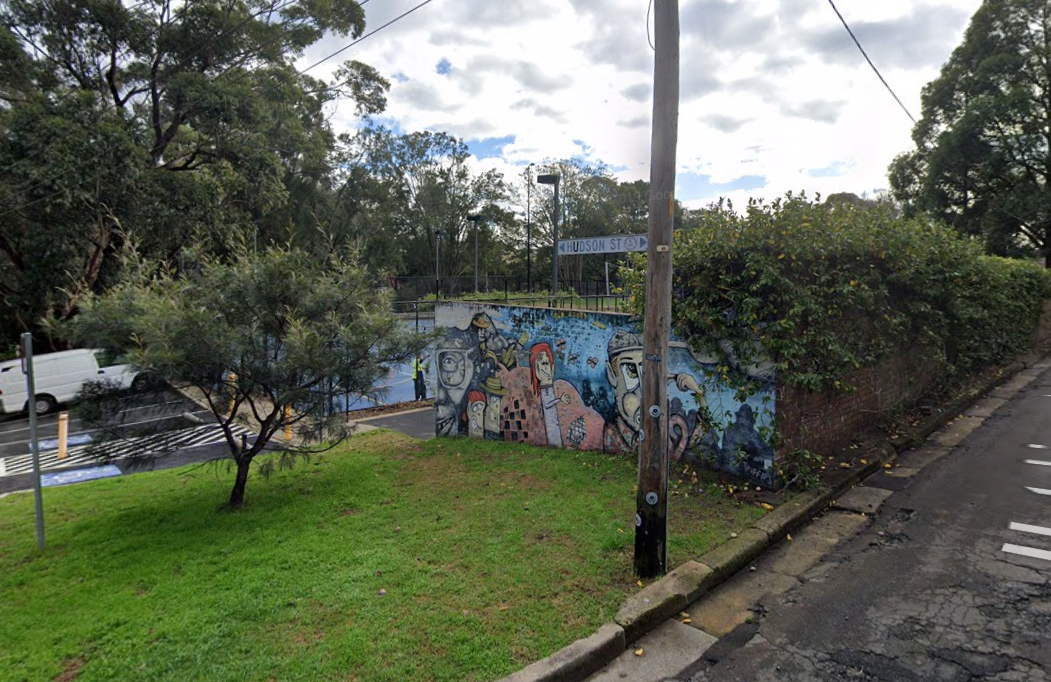 Engagement outcomes reportCohen Park tennis courts temporary change in access SummaryThe project was open for community feedback on 16 February and closed on 1 March. It was promoted on social media with targeted posts, Council website, on site and by letters to local residents. There were 260 visits to the project page and 135 provided feedback. Ninety-three people were likely to support the change of use, with 87 completely likely supportint the change and six very likely. Forty-one people were slightly likely or not at all likely to support the change in use. One person was moderately likely in support of the change. The people who completed the survey were:Residents 53Park users 14Casual tennis court users 38Leichhardt Tennis Academy clients 28Top three themesIn support of the change:Great for the children to exercise 22Small change not much impact 15In support of the Leichhardt Tennis Academy running coaching sessions with children 7Against the changeAccess to the community should be prioritised 29Commercial hires should not be allowed on community assets 14Criticism of Leichhardt Academy for their conduct on courts 3BackgroundAt its meeting on 9 February 2021 council decided to seek community’s feedback about temporary change of access to tennis court two at Cohen Park. See notice of motion below: C0221(1) Item 19 Notice of Motion: Cohen Park Tennis CourtsMotion: (Macri/McKenna OAM)THAT Council:1. Notes that due to the need to safely socially distance children during the COVID-19crisis, Leichhardt Tennis Academy has requested the temporary use of a secondtennis court at Cohen Park for training lessons; and2. Undertakes at least 2 weeks community consultation with local residents andusers of the second court on the proposal from the Leichhardt Tennis Academy toremove the current free community use on the second court between 5.15 and 6.15for the first and second school terms in 2021.Engagement MethodsOnline survey on yoursay.innerwest.nsw.gov.au Promotion The project was promoted through:Social mediaCouncil website - AnnouncementsOnsite postersNotification letters to surrounding residents Engagement outcomesWho did we hear from? 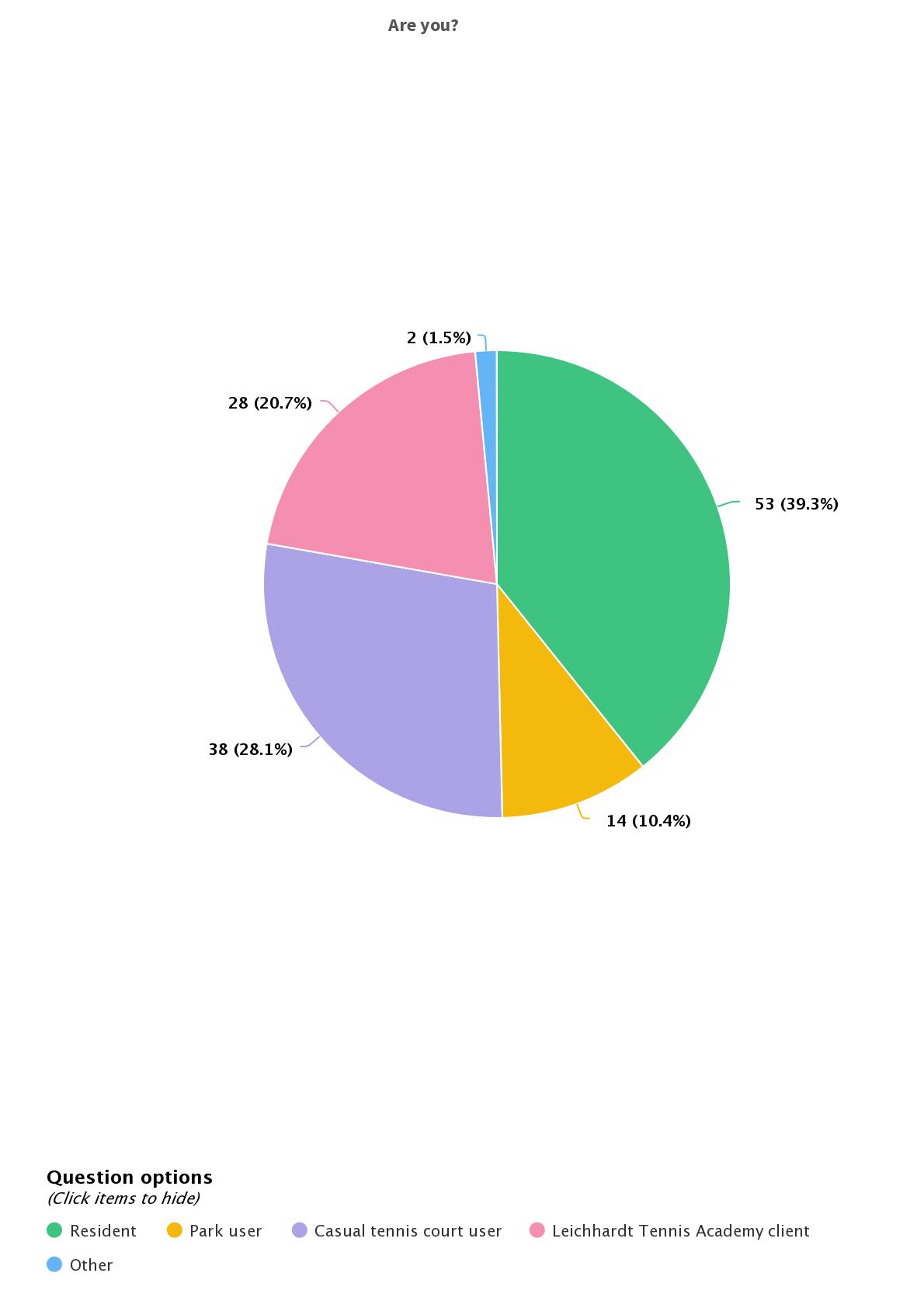 What did they say? 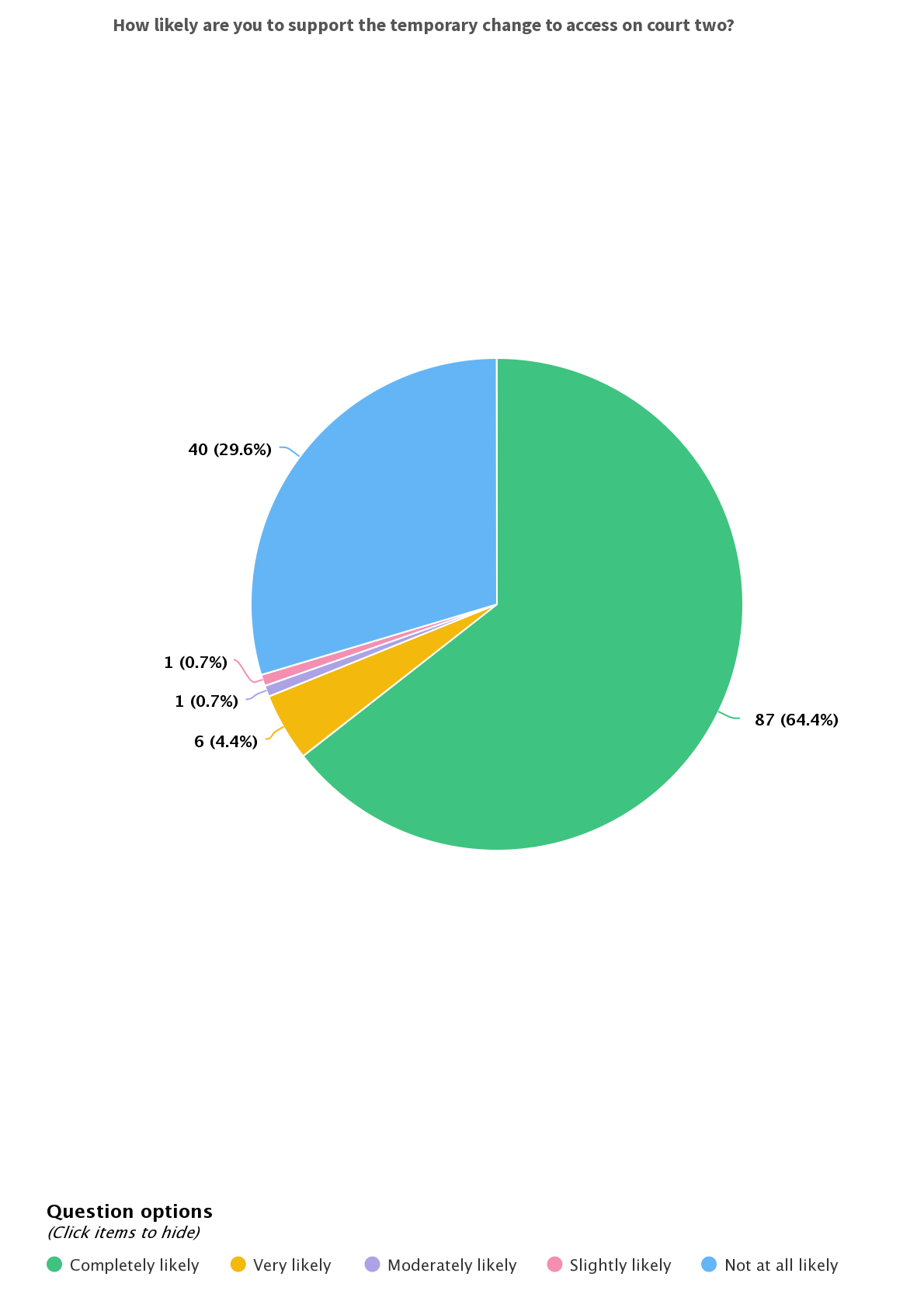 